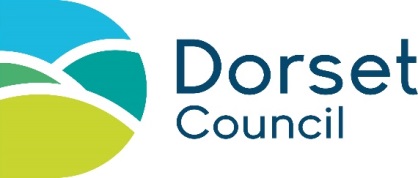 STINSFORD NEIGHBOURHOOD PLAN Regulation 16 Consultation Wednesday 13 October 2021 until Wednesday 24 November 2021Response FormThe proposed Stinsford Neighbourhood Plan has been submitted to Dorset Council for examination.  The neighbourhood plan and supporting documentation can be viewed on Dorset Council’s website: https://www.dorsetcouncil.gov.uk/stinsford-neighbourhood-planPlease return completed forms to:Email: 	NeighbourhoodPlanning@dorsetcouncil.gov.ukPost:	Spatial Planning, Dorset Council, County Hall, Colliton Park, Dorchester, DT1 1XJDeadline: 	End of Wednesday 24 November 2021. Representations received after this date will not be accepted.Part A – Personal DetailsThis part of the form must be completed by all people making representations as anonymous comments cannot be accepted. By submitting this response form you consent to your information being disclosed to third parties for this purpose, personal details will not be visible on our website, although they will be shown on paper copies that will be sent to the independent examiner and available for inspection. Your information will be retained by the Council in line with its retention schedule and privacy policy (www.dorsetcouncil.gov.uk/privacypolicy). Your data will be destroyed when the plan becomes redundant.*If an agent is appointed, please complete only the Title, Name and Organisation boxes to the personal details but complete the full contact details of the agent. All correspondence will be sent to the agent.Part B – Representation1.	To which document does the comment relate?  Please tick one box only.2.	To which part of the document does the comment relate?  Please identify the text that you are commenting on, where appropriate.3.	Do you wish to?  Please tick one box only.4.	Please use the box below to give reasons for your support or objection, or to make your observation.Continue on a separate sheet if necessary5.	Please give details of any suggested modifications in the box below.Continue on a separate sheet if necessary6.	Do you wish to be notified of Dorset Council’s decision to make or refuse to make the neighbourhood plan?  Please tick one box only.Signature: ___________________________		Date:  	_____________If submitting the form electronically, no signature is required.Personal Details *Agent’s Details *TitleFirst NameLast NameJob Title(if relevant)Organisation (if relevant)AddressPostcodeTel. No.Email AddressSubmission PlanConsultation StatementBasic Conditions StatementOther – please specify:- Location of TextWhole document SectionPolicyPageAppendixSupportObjectMake an observationYesNo